【門診教學作業要點_附件 5教學門診記錄表】                               戴德森醫療財團法人嘉義基督教醫院     教學門診記錄表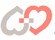 本次教學已取得病人之同意：□是  備註:1.一般門診教學共同使用此表格2.學員數太多時，可自行增加欄位指導醫師簽名：             【門診教學作業要點_附件6 學員教學意見回饋表】                        戴德森醫療財團法人嘉義基督教醫院   學員教學意見回饋表學員姓名：                   指導醫師姓名：                   教學日期：     您對教學之具體建議？日期：日期：科別：科別：指導醫師：學員A：                   職級：□實習生 □一年期   二年期(□PGY1 □PGY2) □R1 □R2  □          學員B：                   職級：□實習生 □一年期   二年期(□PGY1 □PGY2) □R1 □R2   □                                    學員C：                   職級：□實習生 □一年期   二年期(□PGY1 □PGY2) □R1 □R2  □          學員A：                   職級：□實習生 □一年期   二年期(□PGY1 □PGY2) □R1 □R2  □          學員B：                   職級：□實習生 □一年期   二年期(□PGY1 □PGY2) □R1 □R2   □                                    學員C：                   職級：□實習生 □一年期   二年期(□PGY1 □PGY2) □R1 □R2  □          學員A：                   職級：□實習生 □一年期   二年期(□PGY1 □PGY2) □R1 □R2  □          學員B：                   職級：□實習生 □一年期   二年期(□PGY1 □PGY2) □R1 □R2   □                                    學員C：                   職級：□實習生 □一年期   二年期(□PGY1 □PGY2) □R1 □R2  □          學員A：                   職級：□實習生 □一年期   二年期(□PGY1 □PGY2) □R1 □R2  □          學員B：                   職級：□實習生 □一年期   二年期(□PGY1 □PGY2) □R1 □R2   □                                    學員C：                   職級：□實習生 □一年期   二年期(□PGY1 □PGY2) □R1 □R2  □          學員A：                   職級：□實習生 □一年期   二年期(□PGY1 □PGY2) □R1 □R2  □          學員B：                   職級：□實習生 □一年期   二年期(□PGY1 □PGY2) □R1 □R2   □                                    學員C：                   職級：□實習生 □一年期   二年期(□PGY1 □PGY2) □R1 □R2  □          病人姓名:________________  病歷號:_________________   性別：□男 □女    年齡：_______歲病人姓名:________________  病歷號:_________________   性別：□男 □女    年齡：_______歲病人姓名:________________  病歷號:_________________   性別：□男 □女    年齡：_______歲病人姓名:________________  病歷號:_________________   性別：□男 □女    年齡：_______歲病人姓名:________________  病歷號:_________________   性別：□男 □女    年齡：_______歲病情摘要包括主訴、現病史、理學檢查重要發現、相關檢驗結果或影像報告、診斷與治療評估、醫療決定包括主訴、現病史、理學檢查重要發現、相關檢驗結果或影像報告、診斷與治療評估、醫療決定包括主訴、現病史、理學檢查重要發現、相關檢驗結果或影像報告、診斷與治療評估、醫療決定包括主訴、現病史、理學檢查重要發現、相關檢驗結果或影像報告、診斷與治療評估、醫療決定教學主題(可複選)□病史詢問        □理學及神經學檢查       □精神狀態檢查   □檢驗及影像檢查  □診斷分析        □心理、社會、職能鑑定   □鑑別診斷       □藥物治療應用□治療及預防計劃  □醫病關係之建立         □會談及溝通技巧 □病歷書寫指導□實證醫學應用    □相關醫學倫理討論       □病人衛教       □其他             □病史詢問        □理學及神經學檢查       □精神狀態檢查   □檢驗及影像檢查  □診斷分析        □心理、社會、職能鑑定   □鑑別診斷       □藥物治療應用□治療及預防計劃  □醫病關係之建立         □會談及溝通技巧 □病歷書寫指導□實證醫學應用    □相關醫學倫理討論       □病人衛教       □其他             □病史詢問        □理學及神經學檢查       □精神狀態檢查   □檢驗及影像檢查  □診斷分析        □心理、社會、職能鑑定   □鑑別診斷       □藥物治療應用□治療及預防計劃  □醫病關係之建立         □會談及溝通技巧 □病歷書寫指導□實證醫學應用    □相關醫學倫理討論       □病人衛教       □其他             □病史詢問        □理學及神經學檢查       □精神狀態檢查   □檢驗及影像檢查  □診斷分析        □心理、社會、職能鑑定   □鑑別診斷       □藥物治療應用□治療及預防計劃  □醫病關係之建立         □會談及溝通技巧 □病歷書寫指導□實證醫學應用    □相關醫學倫理討論       □病人衛教       □其他             教學及討論重點(學員填寫)教學及討論重點(學員填寫)教學及討論重點(學員填寫)指導醫師回饋指導醫師回饋學員A學員B學員C項  目非常滿意滿意普通不滿意非常不滿意無此項指導病史詢問□□□□□□理學檢查□□□□□□影像心電圖、實驗室檢查□□□□□□鑑別診斷指導□□□□□□病人用藥指導（手術室病人臨床技能指導）□□□□□□病歷書寫指導□□□□□□醫病溝通技巧指導□□□□□□相關醫學倫理討論□□□□□□實證醫學應用□□□□□□填寫完教學紀錄表獲得指導醫師給予修正□□□□□□老師會針對我的學習成果給予指導□□□□□□整體而言本次的教學對我的學習是有很大的幫助□□□□□□我對本次教學方式感到滿意□□□□□□教學內容符合核心課程□□□□□□教學內容獲益良多□□□□□□教學內容符合我的程度□□□□□□上課後之整體收穫□□□□□□